جامعة فاروس بالأسكندرية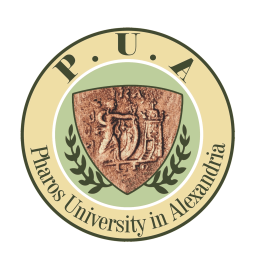 كلية/...........................                                   نموذج تظلمات الطلاب من نتائج الامتحانات النهائيةكود الكلية ك ( 1.صيدلة/2.اسنان/3.هنسة/4.علوم مالية / 5. لغات /6. دراسات قانونية / 7. سياحة / 8. علاج طبيعى / 9. اعلام / 10. تكنولوجيا العلوم الصحية / 11. فنون جميلة.يتم ارفاق transcript  الطالبيعتمد أ.د./ نائب رئيس الجامعة للقبول والتسجيل .............................................   رقم التظلم    الرقم الجامعى بيانات تملأ بمعرفة الطالب (إلكترونياً و تطبع و توقع)اســـم الطالـب/..................................                الفصل الدراسى/ .........................................       التخصص/…...................................                المعدل التراكمى العام CGPA/........................                   رقم الموبايل /.....................................             البريد الإلكترونى/...........................................اســـم الطالـب/..................................                الفصل الدراسى/ .........................................       التخصص/…...................................                المعدل التراكمى العام CGPA/........................                   رقم الموبايل /.....................................             البريد الإلكترونى/...........................................بيانات تملأ بمعرفة الطالب (إلكترونياً و تطبع و توقع)اسم المقرر المتظلم منه الطالب/.................................................                                   كود المقرر/...............................بيانات تملأ بمعرفة الطالب (إلكترونياً و تطبع و توقع)الأسباب : .................................................................................................................................الأسباب : .................................................................................................................................بيانات تملأ بمعرفة الطالب (إلكترونياً و تطبع و توقع)       التاريخ ...................................                                        توقيع الطالب/.......................................       التاريخ ...................................                                        توقيع الطالب/.......................................بيانات تملأ بمعرفة الكنترول المتخصص بيانات تملأ بمعرفة الكنترول المتخصص نتيجة المراجعةنتيجة المراجعةبيانات تملأ بمعرفة الكنترول المتخصص بيانات تملأ بمعرفة الكنترول المتخصص اسماء الاساتذة أعضاء لجنة مراجعة ورصد الورقة الامتحانية قبل إعلان النتيجة اسماء الاساتذة أعضاء لجنة مراجعة ورصد الورقة الامتحانية قبل إعلان النتيجة بيانات تملأ بمعرفة الكنترول المتخصص رئيس اللجنة ..........................عضو (1)..............................     (2).................................       (3).................................رئيس اللجنة ..........................عضو (1)..............................     (2).................................       (3).................................بيانات تملأ بمعرفة الكنترول المتخصص تم تصحيح الخطأ وتعديل الدرجة / النتيجة (----/----)لتصبح بعد التعديل (----/----)بيانات تملأ بمعرفة الكنترول المتخصص درجة الاعمال الفصلية  ......................درجة الاختبار الشفهى  ......................درجة الامتحان النهائى  ......................الدرجة الاجمالية / ...................الدرجة بالكتابة    /...............بيانات تملأ بمعرفة الكنترول المتخصص النقاط المحتسبة / ........................................التقدير / ..................................بيانات تملأ بمعرفة الكنترول المتخصص تأثير تعديل هذا المقرر فى نتيجة الطالب تأثير تعديل هذا المقرر فى نتيجة الطالب بيانات تملأ بمعرفة الكنترول المتخصص التقدير السابق /...............................التقديربعد التعديل/..........................   توقيع اعضاء الكنترول: 1).....................            2).....................             3).....................   توقيع اعضاء الكنترول: 1).....................            2).....................             3).....................توقيع رئيس الكنترول ..........................          التاريخ / ...................................          التاريخ / ...................................يعتمد أ.د/ عميد الكلية .............................